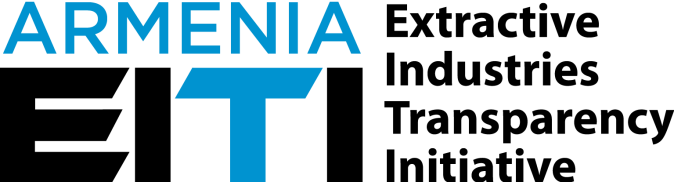 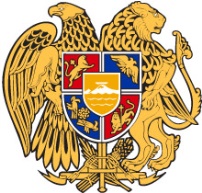 ՆԱԽԱԲԱՆ2017 թվականի երկրորդ եռամսյակն առավելապես աչքի ընկավ հանրային իրազեկման միջոցառումներով, որոնց շարքում առանձնապես կարևորվեց մի շարք մարզային այցելությունների կազմակերպումը: Հաշվետու ժամանակահատվածը նշանավորվեց նաև դոնորների հետ տարված արդյունավետ աշխատանքով. ԱՃԹՆ-ի հայաստանյան գործընթացին իրենց աջակցությունը ցուցաբերելու պատրաստակամություն հայտնեցին Հայաստանում Միացյալ Թագավորության դեսպանատունն ու Վերակառուցման և զարգացման եվրոպական բանկը: ԱՃԹՆ-ի միջազգային քարտուղարության հետ արդյունավետ համագործակցությունը ևս շարունակվել է, ինչի արդյունքում ի թիվս իրականացված կոնֆերանս զանգերի և նամակագրության, հունիսին կայացավ նաև ԲՇԽ-ի անդամների կարողությունների ամրապնդմանը միտված աշխատաժողով ԱՃԹՆ միջազգային քարտուղարության ներկայացուցչի կողմից: Եռամսյակը նշանավորվեց նաև ԱՃԹՆ-ի աշխատանքային ծրագրով նախատեսված մի շարք ուսումնասիրությունների մշակման աշխատանքների մեկնարկով. Իրական սեփականատերերի բացահայտման ճանապարհային քարտեզ, Օրենսդրական և ինստիտուցիոնալ դաշտի վերաբերյալ ուսումնասիրություն, ԱՃԹՆ-ի զեկույցի նախնական ուսումնասիրություն: Համաձայն Հայաստանի Հանրապետության 2017-2018թթ. ԱՃԹՆ-ի աշխատանքային ծրագրի՝ ՀՀ ԱՃԹՆ ԲՇԽ-ի գործունեության և ԱՃԹՆ-ի ներդրման աշխատանքների վերաբերյալ պետք է ներկայացվեն եռամսյակային հաշվետվություններ, որոնք հաստատվում են ՀՀ ԱՃԹՆ ԲՇԽ-ի կողմից:ԻՐԱԿԱՆԱՑՎԱԾ ԱՇԽԱՏԱՆՔՆԵՐԸ՝ ԸՍՏ ՀԱՅԱՍՏԱՆԻ ՀԱՆՐԱՊԵՏՈՒԹՅԱՆ ԱՃԹՆ-Ի 2017-2018ԹԹ. ԱՇԽԱՏԱՆՔԱՅԻՆ ԾՐԱԳՐԻՄատչելի և ժամանակին տեղեկատվության ապահովումՄիջոցառում 4. ԱՃԹՆ կայքի համալրում համապատասխան տեղեկատվությամբ (հաշվետվությունների, տեսագրությունների, արձանագրությունների հրապարակում կայքում) Հայաստանի Հանրապետության կառավարության պաշտոնական կայքի ԱՃԹՆ-ի ենթաէջը հաշվետու ժամանակահատվածում մշտապես թարմացվել է, ներկայացվել է ԱՃԹՆ-ի ներդրման աշխատանքների իրականացման վերաբերյալ տեղեկատվություն հայերեն և անգլերեն լեզուներով:Միջոցառում 5. Հանքարդյունաբերության ոլորտի վերաբերյալ տեղեկատվության մատչելի լեզվով հրապարակում և տպագրում, սոցիալական գովազդի պատրաստումՀայաստանի Հանրային հեռուստաընկերությամբ եթեր հեռարձակվող «Հրապարակում» հաղորդման շրջանակներում շարունակվել է «Թափանցիկ հանքարդյունաբերություն» հաղորդաշարը, որի նպատակն է հանրությանը իրազեկել Հայաստանում Արդյունահանող ճյուղերի թափանցիկության նախաձեռնության ներդրման աշխատանքների մասին, լուսաբանել Հայաստանի ԱՃԹՆ-ի մարզային հանդիպում-քննարկումները, ներկայացնել Հայաստանի ԱՃԹՆ-ի բազմաշահառու խմբի անդամներին, Հայաստանի ԱՃԹՆ-ի գործընթացին աջակցող միջազգային գործընկերներին, ինչպես նաև ոլորտում ներգրավված մասնագետների կարծիքները նախաձեռնության և դրանից ակնկալվող օգուտների վերաբերյալ: Հաշվետու ժամանակահատվածում եթեր է հեռարձակվել 5 հաղորդում. Հաղորդում 5. ԱՃԹՆ-ի վերաբերյալ իրազեկվածության բարձրացման նպատակով մարզային հանդիպում Վանաձորում  Հաղորդում 6. Քաղաքացիական հասարակության դերը ԱՃԹՆ-ի գործընթացում, հարցազրույցներ ԲՇԽ-ի քաղաքացիական հասարակությունը ներկայացնող անդամներ Սոնա Այվազյանի և Արթուր Գրիգորյանի հետՀաղորդում 7. Հարցազրույցներ Հայաստանի ԱՃԹՆ-ի միջազգային գործընկերների՝ Հայաստանում Միացյալ Թագավորության դեսպան Ջուդիթ Ֆարնուորթի և Համաշխարհային բանկի Երևանի գրասենյակի տնօրեն Լորա Բեյլիի հետՀաղորդում 8. ԱՃԹՆ-ի միջազգային քարտուղարության ներկայացուցիչ Դիվեկե Ռոգանի այցի և հանքարդյունաբերական ընկերությունների իրական սեփականատերերի բացահայտման ու ԱՃԹՆ-ի զեկույցի ներկայացման վերաբերյալ աշխատաժողովի լուսաբանում Հաղորդում 9. Հարցազրույցներ Հայաստանի ԱՃԹՆ-ի ԲՇԽ-ի կառավարության խմբակցությունը ներկայացնող անդամներ՝ ՀՀ ֆինանսների նախարարի տեղակալ Դավիթ Անանյանի և ՀՀ բնապահպանության նախարարի տեղակալ Խաչիկ Հակոբյանի հետԻրազեկման բարձրացման միջոցառումների շրջանակում նախատեսվում է սոցիալական տեսահոլովակների պատրաստումը և տարածումը: Այդ նպատակով ՀՀ կառավարության կողմից հայտարարվել է մրցույթ, սակայն մրցույթին հաղթող չի ճանաչվել: Միջոցառում 6. Հանքարդյունաբերության ոլորտի և ԱՃԹՆ-ի վերաբերյալ քարոզչության իրականացում և լուսաբանում սոցիալական ցանցերի միջոցով Շարունակվել են պարբերաբար թարմացվել Facebook, YouTube և Twitter ցանցերում ստեղծված Հայաստանի ԱՃԹՆ-ի էջերը, որոնցում հրապարակվում է ԱՃԹՆ-ի ներդրման և ոլորտի վերաբերյալ տեղեկատվություն՝ ապահովելով դրա հասանելությունը լայն հանրության համար: Միջոցառում 7. Հաղորդակցության ռազմավարության մշակում Հայաստանում ՄԹ դեսպանատան ֆինանսավորմամբ Հայաստանի ամերիկյան համալսարանի պատասխանատու հանքարդյունաբերության կենտրոնը (ՊՀԿ) սկսել է հանրային հաղորդակցության ռազմավարության մշակման աշխատանքները: ՀՀ կառավարության աշխատակազմի ԱՃԹՆ-ի պատասխանատուների, ԲՇԽ-ի աշխատանքային խմբի և հասարակական հիմունքներով ներգրավված փորձագետի կողմից մշակված աշխատանքային նախագիծը տրամադրվել է ՊՀԿ փորձագետներին: Ռազմավարության մշակման աշխատանքներին նախատեսվում է նաև հանրային հաղորդակցության ռազմավարության մշակման աշխատանքային խմբի ակտիվ ներգրավվածություն: Հանրային հաղորդակցության ռազմավարության վերջնական փաստաթուղթը պատրաստ կլինի երրորդ եռամսյակում (2017 թ. օգոստոս):Միջոցառում 9. Իրազեկության բարձրացման միջոցառումների իրականացումՀաշվետու ժամանակահատվածում ԱՄՆ Միջազգային զարգացման գործակալության աջակցութամբ Հայաստանի ԱՃԹՆ-ի գործընթացի վերաբերյալ իրազեկության բարձրացման նպատակով մարզային երկու հանդիպումներ են տեղի ունեցել Լոռու և Սյունիքի մարզերում: Ապրիլի 14-ին Լոռու մարզպետարանում կազմակերպվել էր հանդիպում ԱՃԹՆ-ի ԲՇԽ-ի անդամների և համայնքապետերի, մարզի քաղաքացիական հասարակության ու հանքարդյունահանող կազմակերպությունների ներկայացուցիչների հետ: Ապրիլի 21-ին Կապանի քաղաքապետարանում կայացած հանդիպման ժամանակ Հայաստանի ԱՃԹՆ-ի ԲՇԽ-ի անդամները հանդիպել են Սյունիքի և Վայոց Ձորի մարզերի տեղական ինքնակառավարման մարմինների, քաղաքացիական հասարակության և հանքարդյունահանող կազմակերպությունների ներկայացուցիչների հետ: Հանդիպումների ընթացքում ներկայացվել է ԱՃԹՆ-ի միջազգային ստանդարտը, դրա պահանջները, ինչպես նաև ԱՃԹՆ-ի ներդրման հայաստանյան գործընթացը: Հանդիպումներն անցել են ակտիվ քննարկումների մթնոլորտում: ԱՃԹՆ-ի գործընթացում հանրության ավելի լայն շրջանակ ընդգրկելու նպատակով իրականացվում են ԱՃԹՆ-ի ստանդարտի թարգմանության աշխատանքներ: Արդյունահանող ճյուղերի թափանցիկության նախաձեռնության և ԱՄՆ Միջազգային զարգացման գործակալության աջակցությամբ ՀՀ կառավարության աշխատակազմի «Հանքարդյունաբերության ոլորտի թափանցիկության բարելավում» ծրագրի վերաբերյալ նախորդ եռամսյակում տպագրված տեղեկատվական թերթիկները տարածվել են ԲՇԽ-ի անդամների մարզային հանդիպումների, ինչպես նաև հանքարդյունաբերական ընկերությունների իրական սեփականության բացահայտման և Արդյունահանող ճյուղերի թափանցիկության նախաձեռնության (ԱՃԹՆ) զեկույցի ներկայացման վերաբերյալ աշխատաժողովի ընթացքում: Իրական սեփականատերերի բացահայտման ճանապարհային քարտեզի մշակումՄիջոցառում 11. Իրական սեփականատերերի բացահայտման ճանապարհային քարտեզի մշակումԱՃԹՆ-ի միջազգային քարտուղարության հետ համագործակցության շրջանակներում ՎԶԵԲ-ի լոնդոնյան գրասենյակի կողմից պատրաստակամություն է հայտնվել ցուցաբերել տեխնիկական աջակցություն ԱՃԹՆ-ի անդամ մի շարք երկրներում, այդ թվում Հայաստանում՝ իրական սեփականատերերի բացահայտման ճանապարհային քարտեզի մշակման աշխատանքներին, մասնավորապես, իրական սեփականատերերի բացահայտման հարցերով խորհրդատուի (փորձագետի) ներգրավվելու միջոցով: Համապատասխան փորձագետի ներգրավման համար մշակվել է տեխնիկական առաջադրանքի նախագիծ, որի առնչությամբ ԲՇԽ-ի անդամներից ստացված կարծիքները և մեկնաբանությունները ինտեգրվել են նախագծում:  Ներկայում փորձագետի ներգրավման աշխատանքներն ընթացքի մեջ են: ՀՀ իրավական դաշտի ուսումնասիրություն, ԱՃԹՆ-ին անհամապատասխանությունների և բացերի բացահայտումՄիջոցառում 15. ԲՇԽ-ի կողմից տեխնիկական առաջադրանքի կազմում, որի համաձայն տեղական և միջազգային խորհրդատուները կիրականացնեն ուսումնասիրություն անհամապատասխանությունների բացահայտման նպատակովՀայաստանում ՄԹ դեսպանատան ֆինանսավորմամբ Հայաստանի ամերիկյան համալսարանի պատասխանատու հանքարդյունաբերության կենտրոնը (ՊՀԿ) սկսել է օրենսդրական և ինստիտուցիոնալ դաշտի վերաբերյալ ուսումնասիրության աշխատանքները: Մասնավորապես, ՊՀԿ-ի կողմից մշակվել և ԲՇԽ-ի կողմից հաստատվել է ՄԹ փորձագետի տեխնիկական առաջադրանքը: Ուսումնասիրության շրջանակում ՊՀԿ փորձագետները իրական սեփականատերերի բացահայտման վերաբերյալ օրենսդրության մասով ակտիվորեն համագործակցելու են ՎԶԵԲ փորձագետի հետ: Ուսումնասիրության աշխատանքներում կներգրավվի նաև օրենսդրական դաշտի ուսումնասիրության և անհամապատասխանությունների բացահայտման աշխատանքային խումբը: Ներկայում իրականացվում են փորձագետի ներգրավման աշխատանքներ:Լավագույն միջազգային փորձի ուսումնասիրություն և ԱՃԹՆ-ին և պատասխանատու հանքարդյունաբերության լավագույն միջազգային փորձին համապատասխանեցման ճանապարհային քարտեզի մշակումՄիջոցառում 19. Տեխնիկական առաջադրանքի մշակում և հաստատումՀայաստանում ՄԹ դեսպանատան ֆինանսավորմամբ Հայաստանի ամերիկյան համալսարանի պատասխանատու հանքարդյունաբերության կենտրոնը (ՊՀԿ) օրենսդրական և ինստիտուցիոնալ դաշտի վերաբերյալ ուսումնասիրության, ինչպես նաև 2018 թվականի ԱՃԹՆ-ի զեկույցի կազմման նպատակով նախնական ուսումնասիրության շրջանակներում  քննելու է պատասխանատու հանքարդյունաբերության լավագույն միջազգային փորձին համապատասխանեցման տարրեր: Մասնավորապես, քննարկվելու են կոնկրետ բարեփոխումներ, որոնք կարող են մեծ ազդեցություն ունենալ պատասխանատու հանքարդյունաբերության մշակույթի ձևավորման վրա:  Ուսումնասիրվելու է նաև պատասխանատու հանքարդյունաբերության մշակույթի ստեղծման ազդեցությունը, այդ թվում՝ ներդրումների խթանման և ինստիտուցիոնալ կարողությունների զարգացման համատեքստում:Հայաստանի ԱՃԹՆ-ի թեկնածության կարգավիճակի ապահովումՄիջոցառում 38. Դոնոր կազմակերպությունների հետ համագործակցությունՀՀ կառավարության աշխատակազմի ԱՃԹՆ-ի պատասխանատուները հանդիպումներ են ունեցել գործընկեր միջազգային կազմակերպությունների, մասնավորապես, Հայաստանում Բրիտանական դեսպանատան, ՄԱԿ-ի զարգացման ծրագրի և Համաշխարհային բանկի ներկայացուցիչների հետ, որոնց հետ քննարկվել են ԱՃԹՆ-ի աշխատանքային ծրագրի իրականացմանն ուղղված աշխատանքներին միջազգային կազմակերպությունների մասնակցության հնարավոր ուղղությունները: 2017 թ. հունիսին Համաշխարհային բանկի հանքարդյունաբերության ոլորտի գլխավոր մասնագետ Քրիսթեն Հունդի և  ՀՀ արդարադատության նախարար, ՀՀ ԱՃԹՆ ԲՇԽ-ի նախագահ Դավիթ Հարությունյանի հանդիպման ընթացքում քննարկվել են Համաշխարհային բանկի դրամաշնորհներից օգտվելու հնարավորությունները:ՎԶԵԲ-ի ԱՃԹՆ-ի իրական սեփականատերերի բացահայտման օժանդակության ծրագիրը կենտրոնանում է իրական սեփականատերերի բացահայտման պահանջների իրականացման վրա ԱՃԹՆ-ի մինչև 7 անդամ երկրներում: Այդ երկրներն են Հայաստանը, Ադրբեջանը, Ղազախստանը, Ղրղզստանը, Մոնղոլիան, Տաջիկստանը և Ուկրաինան: Ծրագիրը կիրականացվի ԱՃԹՆ-ի միջազգային քարտուղարության հետ համագործակցությամբ: Ծրագրի շրջանակներում Հայաստանի համար իրական սեփականատերերի բացահայտման ճանապարհային քարտեզի մշակման համար փորձագետի (խորհրդատուի) ներգրավման աշխատանքներն ընթացքի մեջ են: ԱՃԹՆ-ի շրջանակներում միջազգային համագործակցության արդյունավետության բարձրացման նպատակով օտարերկրյա պետություններում Հայաստանի Հանրապետության դիվանագիտական ներկայացուցիչներին ԱՃԹՆ-ի գործընթացի վերաբերյալ արդիական և համակողմանի տեղեկատվությամբ ապահովելու համար մշակվել է Հայաստանում ԱՃԹՆ-ի գործընթացի ներդրման վերաբերյալ տեղեկանք: Ս.թ. հուլիսի 12-ին տեղեկանքը ՀՀ արտաքին գործերի նախարարության կողմից ուղարկվել է Հայաստանի Հանրապետության 18 պետություններում դիվանագիտական ներկայացուցչություններին՝ ԱՃԹՆ-ի տվյալ պետությունների պատասխանատուների հետ համագործակցության հաստատման նպատակով:Միջոցառում 42. ՀՀ ԱՃԹՆ ԲՇԽ-ի գործունեության և ԱՃԹՆ-ի ներդրման աշխատանքների, գործողությունների պլանի մոնիթորինգի վերաբերյալ հաշվետվությունների կազմում (եռամսյակային, կիսամյակային, տարեկան)Հաշվետու ժամանակահառվածում մշակվել և հաստատվել է ԱՃԹՆ-ի ներդրման աշխատանքների հունվար-մարտ ամիսների հաշվետվությունը: Կազմվել, հաստատվել և հրապարակվել են ԲՇԽ-ի նիստի արձանագրությունը, առաջիկա եռամսյակի գործողությունների ծրագիրը, ժամանակացույցը և համապատասխան այլ փաստաթղթերը: Միջոցառում 43. Համագործակցություն ԱՃԹՆ-ի միջազգային քարտուղարության և այլ ԱՃԹՆ անդամ երկրների հետՀաշվետու ժամանակահատվածում ՀՀ կառավարության աշխատակազմի ԱՃԹՆ-ի պատասխանատուները համագործակցել են ԱՃԹՆ-ի միջազգային քարտուղարության տարածաշրջանային պատասխանատուների հետ Հայաստանում ԱՃԹՆ-ի ստանդարտի ներդրման և ՀՀ ԱՃԹՆ-ի աշխատանքային ծրագրի միջոցառումների իրականացման հետ կապված մեկնաբանությունների և խորհրդատվության ստացման նպատակով: Կազմակերպվել են կոնֆերանս զանգեր, իրականացվել է նամակագրություն ԱՃԹՆ-ի միջազգային քարտուղարության հետ: Մայիսի 19-ին ԱՃԹՆ-ի միջազգային քարտուղարության տարածաշրջանի պատասխանատուների, ԱՃԹՆ-ի խորհրդի անդամի և այլընտրանքային անդամի, տարածաշրջանի ԱՃԹՆ-ի անդամ երկրների ԱՃԹՆ-ի պատասխանատուների մասնակցությամբ տեղի ունեցավ տեսակամուրջ-քննարկում, որի հիմնական նպատակն էր ԱՃԹՆ-ի զեկույցներում ներկայացվող տվյալների ապաագրեգացման աստիճանի, մասնավորապես, տվյալները ըստ հանքարդյունաբերական ծրագրերի (թույլտվությունների, լիցենզիաների) ներկայացման հնարավորության, օրենսդրական և հարկային ռեժիմների սահմանափակումների և այլ հարցերի քննարկումը:ՀՀ ԱՃԹՆ-ի ԲՇԽ-ի անդամների կարողությունների զարգացման նպատակով 2017 թ. հունիսի 6-7-ը կազմակերպված աշխատաժողովի ընթացքում ԱՃԹՆ-ի միջազգային քարտուղարության ներկայացուցիչ, Քաղաքականության և տարածաշրջանային տնօրեն Դիվեկե Ռոգանը լուսաբանել է իրական սեփականությանը և նախնական ուսումնասիրությանն առնչվող հարցերը, որին բացի ԲՇԽ անդամներից մասնակցել են նաև շահագրգիռ կողմերի այլ ներկայացուցիչներ ՀՀ արդարադատության, ՀՀ բնապահպանության, ՀՀ էներգետիկ ենթակառուցվածքների և բնական պաշարների նախարարություն, ՀՀ ֆինանսների, ՀՀ տնտեսական զարգացման և ներդրումների նախարարություններից, ՀՀ կենտրոնական բանկից, Բարձրաստիճան պաշտոնատար անձանց էթիկայի հանձնաժողովից, ԱՄՆ Միջազգային զարգացման գործակալությունից, Հայաստանի ամերիկյան համալսարանից, «Թրանսփարենսի Ինթերնեյշնլ» հակակոռուպցիոն կենտրոնից, «Էկոիրավունք» հասարակական կազմակերպությունից: Միջոցառում 47. ԲՇԽ-ի աշխատանքային խմբերի ձևավորում 2017 թ. մայիսի 5-ին կայացած ԱՃԹՆ-ի ԲՇԽ-ի նիստի ընթացքում ձևավորվել են երեք աշխատանքային խմբեր՝ ԱՃԹՆ-ի զեկույցի նախնական ուսումնասիրության աշխատանքային խումբ, օրենսդրական դաշտի ուսումնասիրության և անհամապատասխանությունների բացահայտման աշխատանքային խումբ, իրական սեփականատերերի բացահայտման ճանապարհային քարտեզի մշակման աշխատանքային խումբ (հանրային հաղորդակցության ռազմավարության մշակման աշխատանքային խումբը ձևավորվել էր ավելի վաղ): Մայիսի 23-ին կայացել է Իրական սեփականատերերի բացահայտման ճանապարհային քարտեզի մշակման աշխատանքային խմբի անդրանիկ հանդիպումը, որի ընթացքում ընդհանուր առմամբ ներկայացվել է աշխատանքների իրականացման տրամաբանությունը:  Մայիսի 30-ին կայացած ԱՃԹՆ-ի զեկույցի նախնական ուսումնասիրության (scoping study) աշխատանքային խմբի հանդիպումը ևս միտված էր կատարվելիք աշխատանքների ներկայացմանը և քննարկմանը: Կազմավորված աշխատանքային խմբերը (այդ թվում՝ ԱՃԹՆ-ի հանրային հաղորդակցության ռազմավարության մշակման աշխատանքային խումբ) արդյունավետորեն համագործակցելու են Հայաստանի ամերիկյան համալսարանի ՊՀԿ-ի և ՎԶԵԲ-ի փորձագետների հետ: ԲՇԽ-ի քաղաքացիական հասարակության խմբակցության անդամների առաջարկությամբ հունիսի 5-ին կայացած ԲՇԽ-ի աշխատանքային հանդիպման ընթացքում քննարկվեց ԲՇԽ-ի մոտեցումը քաղաքացիական հասարակության խմբակցության նոր անդամի ընտրության և շահերի բախման հարցերի շուրջ: ԱՃԹՆ ստանդարտին համապատասխան ամբողջական հաշվետվությունՄիջոցառում 50. ԱՃԹՆ զեկույցի նախնական ուսումնասիրությունՀայաստանում ՄԹ դեսպանատան ֆինանսավորմամբ Հայաստանի ամերիկյան համալսարանի պատասխանատու հանքարդյունաբերության կենտրոնը (ՊՀԿ) սկսել է զեկույցի նախնական ուսումնասիրության աշխատանքները: Մասնավորապես, ՊՀԿ-ի կողմից մշակվել և ԲՇԽ-ի կողմից հաստատվել է ԱՃԹՆ-ի զեկույցի նախնական ուսումնասիրության տեխնիկական առաջադրանքը: Ուսումնասիրության աշխատանքներում կներգրավվի նաև ԱՃԹՆ-ի զեկույցի նախնական ուսումնասիրության աշխատանքային խումբը: Ներկայում իրականացվում են փորձագետի ներգրավման աշխատանքներ:Միջոցառում 51. Անկախ ադմինիստրատորի տեխնիկական առաջադրանքի մշակումՀայաստանում ՄԹ ֆինանսավորմամբ իրականացվող ծրագրի շրջանակներում նախատեսված են նաև ակախ ադմինիստրատորի տեխնիկական առաջադրանքի մշակումը, որը կիրականացվի զեկույցի նախնական ուսումնասիրության մշակումից հետո: Միջոցառում 59. Թարգմանչական աշխատանքներՀաշվետու ժամանակահատվածում ԱՄՆ Միջազգային զարգացման գործակալության աջակցությամբ նախաձեռնվել և իրականացվել է ԱՃԹՆ-ի ստանդարտի հայերեն թարգմանությունը: Ներկայումս ստանդարտի հայերեն տարբերակը խմբագրման փուլում է, որից հետո ԲՇԽ-ի անդամների կողմից վերջնական հաստատված հայերեն տարբերակը ստանալուց հետո այն կտեղադրվի Հայաստանի Հանրապետության կառավարության պաշտոնական կայքի ԱՃԹՆ-ի ենթաէջում, հնարավորության դեպքում՝ նաև ԱՃԹՆ միջազգային պաշտոնական կայքում:Հավելված 1ՀՀ ԱՃԹՆ ԲՇԽ-Ի ԱՇԽԱՏԱՆՔԱՅԻՆ ԽՄԲԵՐ, ԱՇԽԱՏԱՆՔԱՅԻՆ ԽՄԲԵՐԻ ԱՆԴԱՄՆԵՐԸ ԵՎ ԿՈՆՏԱԿՏԱՅԻՆ ՏՎՅԱԼՆԵՐԸՀԱՅԱՍՏԱՆԻ ՀԱՆՐԱՊԵՏՈՒԹՅԱՆ ԱՐԴՅՈՒՆԱՀԱՆՈՂ ՃՅՈՒՂԵՐԻ ԹԱՓԱՆՑԻԿՈՒԹՅԱՆ ՆԱԽԱՁԵՌՆՈՒԹՅԱՆ ՆԵՐԴՐՄԱՆ ԱՇԽԱՏԱՆՔՆԵՐԻ ԵՌԱՄՍՅԱԿԱՅԻՆ ՀԱՇՎԵՏՎՈՒԹՅՈՒՆ,                                                                               ԱՊՐԻԼ-ՀՈՒՆԻՍ, 2017 ԹՎԱԿԱՆՀԱՅԱՍՏԱՆԻ ՀԱՆՐԱՊԵՏՈՒԹՅԱՆ ԿԱՌԱՎԱՐՈՒԹՅԱՆ ԱՇԽԱՏԱԿԱԶՄՀանրային հաղորդակցության ռազմավարության մշակման աշխատանքային խումբՀանրային հաղորդակցության ռազմավարության մշակման աշխատանքային խումբՀանրային հաղորդակցության ռազմավարության մշակման աշխատանքային խումբԽաչիկ Հակոբյան, ՀՀ ԱՃԹՆ ԲՇԽ-ի անդամhakobyankhachik@gmail.com, khachik.hakobyan@mnp.amՎահե Վարդանյան, ՀՀ ԱՃԹՆ ԲՇԽ-ի անդամvahe.vardanyan@gmail.comԻնգա Զարաֆյան, ՀՀ ԱՃԹՆ ԲՇԽ-ի անդամingazarafyan@gmail.comԼուսինե Թովմասյան, ՀՀ ԿԱ ԱՃԹՆ-ի փորձագետlusine.tovmasyan@gov.amԴավիթ Շինդյան, ՀՀ ԿԱ ԱՃԹՆ-ի փորձագետdavit.shindyan@gov.amԱննա Սաղաբալյան, անկախ փորձագետAnna.Saghabalyan@lydianinternational.co.ukԳայանե Ղազարյան, անկախ փորձագետgajanehk@yahoo.comԻրական սեփականատերերի բացահայտման ճանապարհային քարտեզի մշակման աշխատանքային խումբԻրական սեփականատերերի բացահայտման ճանապարհային քարտեզի մշակման աշխատանքային խումբԻրական սեփականատերերի բացահայտման ճանապարհային քարտեզի մշակման աշխատանքային խումբԴավիթ Անանյան, ՀՀ ԱՃԹՆ ԲՇԽ-ի անդամdavit.ananyan@minfin.amՎարդան Գևորգյան, ՀՀ ԱՃԹՆ ԲՇԽ-ի անդամvardan.gevorgyan.g@gmail.com, vgevorgyan@minenergy.amԱրմեն Ստեփանյան, ՀՀ ԱՃԹՆ ԲՇԽ-ի անդամarmen@lydianinternational.co.ukԱրթուր Նիկողոսյան, ՀՀ ԱՃԹՆ ԲՇԽ-ի անդամanikoghosyan@geopromining.com, a.nikoghosyan@geopromining.comՍոնա Այվազյան, ՀՀ ԱՃԹՆ ԲՇԽ-ի անդամsona@transparency.amԼուսինե Թովմասյան, ՀՀ ԿԱ ԱՃԹՆ-ի փորձագետlusine.tovmasyan@gov.amԴավիթ Շինդյան, ՀՀ ԿԱ ԱՃԹՆ-ի փորձագետdavit.shindyan@gov.amԱՃԹՆ-ի զեկույցի նախնական ուսումնասիրության (scoping study) աշխատանքային խումբԱՃԹՆ-ի զեկույցի նախնական ուսումնասիրության (scoping study) աշխատանքային խումբԱՃԹՆ-ի զեկույցի նախնական ուսումնասիրության (scoping study) աշխատանքային խումբՏիգրան Խաչատրյան, ՀՀ ԱՃԹՆ ԲՇԽ-ի անդամ tkhachatryan@mineconomy.amԿարեն Իսախանյան, ՀՀ ԱՃԹՆ ԲՇԽ-ի անդամk.isakhanyan@mta.gov.amԱրմեն Ստեփանյան, ՀՀ ԱՃԹՆ ԲՇԽ-ի անդամ armen@lydianinternational.co.ukՀարություն Մովսիսյան, ՀՀ ԱՃԹՆ ԲՇԽ-ի անդամharutyunmovsisyan84@gmail.comԱրթուր Գրիգորյան, ՀՀ ԱՃԹՆ ԲՇԽ-ի անդամart.grigorian@gmail.comԼուսինե Թովմասյան, ՀՀ ԿԱ ԱՃԹՆ-ի փորձագետlusine.tovmasyan@gov.amԴավիթ Շինդյան, ՀՀ ԿԱ ԱՃԹՆ-ի փորձագետdavit.shindyan@gov.amՍամվել Ռուբենյան, անկախ փորձագետsamvel.rubenian@gmail.comՕրենսդրական դաշտի ուսումնասիրության և անհամապատասխանությունների բացահայտման աշխատանքային խումբՕրենսդրական դաշտի ուսումնասիրության և անհամապատասխանությունների բացահայտման աշխատանքային խումբՕրենսդրական դաշտի ուսումնասիրության և անհամապատասխանությունների բացահայտման աշխատանքային խումբԴավիթ Անանյան, ՀՀ ԱՃԹՆ ԲՇԽ-ի անդամ davit.ananyan@minfin.amՎարդան Գևորգյան, ՀՀ ԱՃԹՆ ԲՇԽ-ի անդամ vardan.gevorgyan.g@gmail.com, vgevorgyan@minenergy.amՊերճ Խաչատրյան, ՀՀ ԱՃԹՆ ԲՇԽ-ի անդամpertsh.khachatryan@zcmc.amԱրթուր Համբարձումյան, ՀՀ ԱՃԹՆ ԲՇԽ-ի անդամartur.hambardzumyan.69@mail.ruԼուսինե Թովմասյան, ՀՀ ԿԱ ԱՃԹՆ-ի փորձագետlusine.tovmasyan@gov.amԴավիթ Շինդյան, ՀՀ ԿԱ ԱՃԹՆ-ի փորձագետdavit.shindyan@gov.am